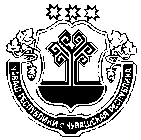 О мерах по реализации решения Собрания депутатов Сятракасинского сельского поселения Моргаушского района Чувашской Республики от 02.08.2022 г. № С-29/1    «О внесении изменений в решение  Собрания депутатов Сятракасинского сельского поселения Моргаушского района Чувашской Республики от  13.12.2021 г. № С-18/1 «О бюджете Сятракасинского сельского поселения Моргаушского района Чувашской  Республики на 2022 год и плановый период 2023 и 2024 годов»В соответствии с решением  Собрания  депутатов Сятракасинского сельского поселения Моргаушского района Чувашской Республики   от 02.08.2022 г. С-29/1    «О внесении изменений в решение Собрания депутатов Сятракасинского сельского поселения Моргаушского района Чувашской Республики от – 13.12.2021г. № С-18/1 «О бюджете  Сятракасинского сельского поселения Моргаушского района Чувашской Республики на 2022 год и плановый период 2023 и 2024 годов»  администрация Сятракасинского сельского поселения Моргаушского района Чувашской Республики п о с т а н о в л я е т:1. Принять к исполнению бюджет Сятракасинского сельского поселения Моргаушского района Чувашской Республики на 2022 год и плановый период 2023 и 2024 годов с учетом изменений, внесенных в решение Собрания депутатов Сятракасинского сельского поселения Моргаушского района Чувашской Республики от 02.08.2022 г. С-29/1     «О внесении изменений в решение Собрания депутатов Сятракасинского сельского поселения Моргаушского района Чувашской Республики от 13.12.2021 г. № С-18/1 «О бюджете Сятракасинского сельского поселения Моргаушского района Чувашской Республики на 2022 год и плановый период 2023 и 2024 годов» (далее – Решение о бюджете);2. Утвердить прилагаемый перечень мероприятий по реализации Решения о бюджете согласно приложению.3. Получателям средств бюджета Сятракасинского сельского поселения Моргаушского района Чувашской Республики обеспечить своевременное финансирование всех расходов и не допускать образования просроченной кредиторской задолженности.Глава Сятракасинского сельского поселения                                                           Н.Г. Никитина             Приложение к постановлению администрации Сятракасинского сельского поселения Моргаушского района Чувашской Республики от  02.08.2022 г. № 25ПЕРЕЧЕНЬмероприятий по реализации решения Собрания депутатов Сятракасинского сельского поселения Моргаушского района Чувашской Республики от  02.08.2022 г. № С- 29/1    «О внесении изменений в решение Собрания депутатов Сятракасинского сельского поселения Моргаушского района Чувашской Республики от 13.12.2021 г. № С-18/1 «О бюджете Сятракасинского сельского поселения Моргаушского района Чувашской Республики на 2022 год и плановый период 2023 и 2024 годов»Чувашская РеспубликаАдминистрацияСятракасинскогосельского поселенияМоргаушского районаПОСТАНОВЛЕНИЕ02.08.2022 г.  № 25Деревня СятракасыЧãваш РеспубликиМуркаш районĕнÇатракассиял поселенийĕнадминистрацийĕЙЫШÃНУ02.08.2022 ç. № 25    Çатракасси ялӗ                                            №№Наименование мероприятияСрок реализацииОтветственный исполнитель1Представление в финансовый отдел администрации Моргаушского района Чувашской Республики сводных справок об изменении бюджетной росписи по главному распорядителю средств бюджета Сятракасинского сельского поселения Моргаушского района Чувашской Республики, справок об изменении бюджетных ассигнований по получателям бюджетных средств по установленным формам до 04 августа  2022 г.Администрация Сятракасинского сельского поселения Моргаушского района Чувашской Республики, МАУ «Центр финансового и ресурсного обеспечения» Моргаушского района Чувашской Республики (по соглашению)2Внесение изменений в сводную бюджетную роспись бюджета Сятракасинского сельского поселения Моргаушского района Чувашской Республики на 2022 год и плановый период 2023 и 2024 годовдо 08 августа 2022 г.Финансовый отдел администрации Моргаушского района Чувашской Республики 3Представление в финансовый отдел администрации Моргаушского района Чувашской Республики уточненных бюджетных смет получателей бюджетных средствдо 10 августа2022 г.Администрация Сятракасинского сельского поселения Моргаушского района Чувашской Республики, МАУ «Центр финансового и ресурсного обеспечения» Моргаушского района Чувашской Республики (по соглашению)